2020 AYBT Summer Dance Intensive Faculty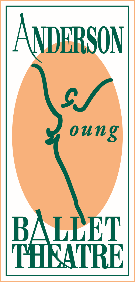 July 20-25, 202029 Young Drive, Anderson, IN 46016(765) 643-2184 officeoffice@aybtacademy.comAYBT Faculty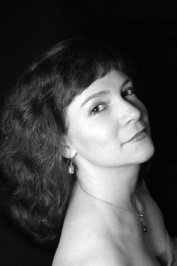 Jennifer Weatherburn Thiemet is a former principal dancer with AYBT with extended studies at Canada’s National Ballet School where she trained intensely in the Cecchetti Syllabus and attended the teacher’s training program.  She has studies with such master teachers as Alexandra Danilova, Margaret Saul, Jurgen Schneider, George Verdak, Gus Giordano, & Luigi.  She has performed with Walt Disney productions, Indianapolis Ballet Theatre and was a principal dancer with Lexington Ballet.  during her dance career, she performed the leads in such ballets as The Nutcracker, Giselle, Sleeping Beauty, Coppelia, Raymonda, and Romeo & Juliet.  Her musical theater productions include West Side Story, Sugar, Bye Bye Birdie, The King and I, South Pacific, The Sound of Music, and productions with American Cabaret Theater.  She was the winner of the Margaret Sear Rosenblith and Carey Rose Winski Scholarship Awards, and was accepted to Interlochen Music Camp.Mrs. Thiemet’s teaching credentials include Anderson Young Ballet Theatre Academy, School of Lexington Ballet, School for the Performing Arts of Kentucky, and National Academy. She is currently on staff with Anderson University Dance Department.  Jennifer is looking forward to teaching her 25th season with AYBT Academy.Guest Faculty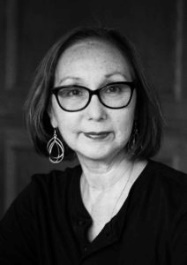 Jane Hachiya-Weiner has been a vital part of the Indianapolis dance community since 1985 when she joined Indianapolis Ballet Theatre. Jane is originally from Japan, where she graduated Valedictorian, Class of 1975 from the Earnest J. King High School – a Department of Defense School at Fleet Activities Sasebo, Japan. She continued her studies with the Hirofumi Inoue Ballet Academy in Setagaya-ku, Tokyo, becoming a company member in 1979, and then Principal Dancer. During her 8 years with the company, Jane studied and danced in Tokyo and abroad in England, Scotland, France and Italy. Her rich repertoire of the classics (Swan Lake -Odette/Odile, Cinderella, Sleeping Beauty, Giselle, Pas de Quatre), and her opportunities to work with the most famous partners and mentors of her time (Sir Anton Dolin of the Ballet Rusees and founder of the Markova/Dolin Ballet and the London Festival Ballet; David Wall of the Royal Ballet; Michael Birkmeyer of the Vienna State Opera Ballet; and Cyril Atanasoff and Patrick Dupond of the Paris Opera), give her a breadth of respected expertise in this genre. Jane was a Silver Medalist in the Japan Ballet Association National Ballet Competition in 1980. She was also the recipient of the Akiko Tachibana National Award for Emerging Artists for her 1981 Performance as Giselle in the Inoue Ballet Company production of Giselle. She danced extensively with the Japan Ballet Association both in Tokyo and on national tours, and as guest artist with the other Tokyo-based ballet companies. She danced annually in the NHK TV (National Television Broadcast Station of Japan) annual gala event, An Evening of Ballet, as a representative of the Hirofumi Inoue Ballet Company.After coming to the United States in 1984, Jane danced with the Boston Ballet and the Boston Ballet Ensemble before moving to Indianapolis. She danced extensively with Indianapolis Ballet Theatre (later known as Ballet Internationale) under its founder, George Verdak, and subsequently Dace Dindonis and finally Eldar Aliev. From Limon, to Balanchine, to Verdak, Jane personified the artistic versatility as well as classic virtuosity of a true ballerina, and the Indianapolis public supported her warmly.Jane’s teaching career began when she was appointed Director of the Academy of the Indianapolis Ballet Theatre during her final years as a professional dancer. After her tenure at Indianapolis Ballet Theatre, she joined the faculty of Jordan College Academy of Dance at Butler University in 1998 and was appointed Adjunct Faculty for the Dance Majors Program at the Jordan College of Fine Arts Department of Dance in 2002. In the spring of 2018, Mrs. Hachiya-Wiener and her husband Frank Weiner established the Ballet Theatre of Carmel as an independent entity, renaming it the Ballet Theatre of Carmel Academy (BTCA). Jane is BTCA’s Artistic Director and teaches Ballet Technique, Pre-Pointe, Pointe and Variations at the Intermediate through Pre-Professional levels. Jane also continues to serve as an Adjunct Faculty for Anderson University.Jane is educated in several of the most celebrated training techniques including RAD (Royal Academy of Dance) syllabus and the Vaganova (Russian) syllabus. Jane is an ABT® (American Ballet Theatre®) Certified Teacher, who has successfully completed the ABT® Teacher Training Intensive in Pre-Primary through Level 5 of the ABT® National Training Curriculum. She is also designated an ABT® Affiliate Teacher in that she has successfully presented students for national examinations. Currently, she is the only teacher in the state of Indiana with the ABT® Affiliate Teacher designation.Shauna Steele is Dance Department Chair and Associate Professor of Dance at the University of Cincinnati, College-Conservatory of Music. She is the founder and artistic director of Mocha Dance Project, which pursues projects engaging the fusion of photography, video, dance and collaboration, and was the Associate Director for RusticGroove Dance.  With 18 years of teaching and education experience, her research interests include dance in world culture and context, Africanized movement in the Diaspora of Western culture specifically Afro-Cuban and Afro-Caribbean, the influences of Celtic traditions on art and movement, the function of art in restricted or repressed environment’s, and body movement logic.  She was the artistic director of Parallel Differences youth dance and the Associate Instructor for the Indiana University African American Arts Institute’s dance company. Her choreography has appeared in Robert Hay-Smith’s Pollen: The Musical, RADfest, The Tank NYC, Midwest RADfest, the Arizona Positivity Project and the Ypsilanti Fringe Festival.  She has taught master classes in Roots of Jazz at Western Michigan University, and served as dance faculty at Grand Valley State University, Eastern Michigan University, Anderson University, and the University of Michigan’s MPulse summer dance institute. She has lead master classes and workshops in improvisational movement, African dance, modern dance, jazz, Afro-jazz and hip hop. Her professional credits include Windfall Dancers, African American Dance Company, Dancers Studio Inc., Sancocho: Musica and Dance Collage and Ann Arbor Dance Works. She has performed in Robin Wilson’s Slave Moth, in Alexandra Beller’s Reasons for Moving, and Gay Delanghe’s Motor Tango/Tangle.  Her past projects include Millstones in August 2010 and The Positivity Project in Tempe, Arizona in October 2010, Disobedient Objects/Caged Bird Legacy, a site-specific work, Sacred Ground, an evening length concert in three parts. Sections are grouped by physical sacred space, mental and emotional sacred space, assigned sacred space. Her current choreography projects include /ˈākər/, which delves into compulsive behavior and the need to sort, measure, and catalogue, Leyenda in Winter, a dance for camera work, Still Frame, a video dance project mimicking the idea of stop-motion photography as film, and Passengers, which had its world premiere in December 2019 at the Patricia Corbett Theatre in Cincinnati Ohio. She is the co-author of “Experiencing Dance: A Creative Approach to Dance Appreciation.” She received her MFA in Dance Performance and Choreography from the University of Michigan with a field focus in Dance History and Art and Technology.  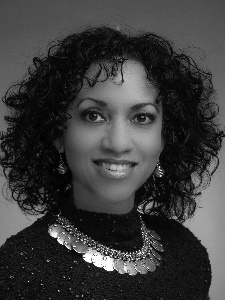 Joseph Modlin, an Indiana native, began training in classical and modern dance performance at Ball State University and performed with Anderson Young Ballet Theatre, both under the direction of Ms. LouAnn Young. Joe moved to Houston in 1997, and began a performance and teaching career that has spanned 19 years, 7 professional companies, and continues extending to flourish in the Houston community and nationally. 
Joe has performed / worked with Hope Stone, Inc., Houston Repertoire Ballet, Chrysalis Dance Company, Houston Dance Theater, Allegro Ballet, Freneticore, and Woodlands Dance Company. He has been invited to work as a guest artist with independent choreographers and performance artists such as Leslie Scates, Erin Reck, Amy Ell, Karen Stokes, Lindsey McGill, Toni Valle and Sara Draper. Joe completed training & certifications in Gyrotonic & Gyrokinesis in 2007 and works with an established clientele and is in demand as an Instructor in the city of Houston. Joe teaches group classes and works with private clients at Coach Kimmie Formula Fitness.
He has taught for Hope Stone, Inc. Suchu Dance Company, Houston Metropolitan Dance Company, Anderson Young Ballet Theatre, Ball State University and ACDFA at Texas A&M University. As a performing artist, Joe is known for his striking stage presence, masterful partnering and movement skills, and recently began private movement coaching with dancers in Texas and in Indiana. Joe teaches in a wide variety of settings and groups. Through a deep understanding of movement, discipline and anatomy, he transforms movers with humor and a love of collaboration through movement.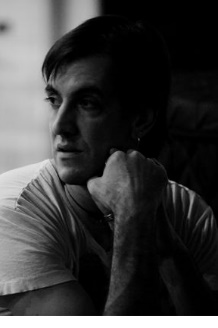 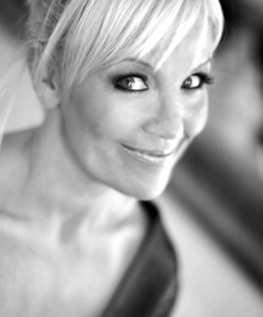 Carol Worcel choreographed the World Premiere of Le Voyage for Sandi Patty and choreographed her national concert tours. She was also a resident director and choreographer for Norwegian Cruise Lines with Jean Ann Ryan Productions as well as a featured dancer and swing aboard their fleet. Nationally, Carol worked for the NBA as director and choreographer for the Indiana Pacer's Pacemates. Carol is a frequent performer, director and choreographer for Actor's Theatre of Indiana at the Center for the Performing Arts. With ATI, Carol directed and choreographed Gypsy, choreographed Cabaret, Cole, La Cage Aux Folles, Godspell and It Shoulda Been You; co-choreographed Chicago and, along with Kenny Shepard directed and choreographed their top selling I Love a Piano. Carol and Kenny's shows for IndyFringe are consistent, top selling hits of the festival. Her most recent success was as director and choreographer for jazz artist Deb Mullins and her "Debutantes."Carol directed and choreographed the Opening Ceremonies for The World Police and Fire Games, and most recently, Rock and Roar celebrating the 100th running of the Indianapolis 500.Carol's performance credits include lead dancer in the David Merrick/National Broadway Tour of 42nd Street and Virtue in The Lincoln Center/National Broadway Tour of Anything Goes starring Leslie Uggams. Other credits include A Chorus Line (Cassie and Val); Annie (Lilly St. Regis); Cabaret (Texas); Chicago (Go-To-Hell Kitty); Godspell (Player); Gypsy (Electra); Hairspray (Velma); Swing! (Principal Singer); and Ziegfeld: A Night at the Follies (Mitzi). Carol also performed as a featured singer/dancer in Yuletide Celebration with the Indianapolis Symphony Orchestra and with the King's Six USO Show touring Europe with the Department of Defense. Locally, Carol teaches master classes for the Carmel Center for Performing Arts' Dance Discovery Series at the Palladium. Nationally, she is an adjudicator, educator and choreographer for iTheatrics and Broadway Jr. Aleksandr Schroeder trained at Anderson Young Ballet Theater for 15 years. While there he was also enrolled in the Anderson University Dance Program, where he trained and and performed for 4 years. 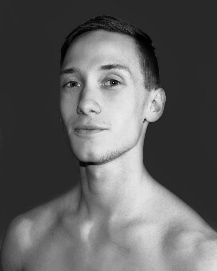 After graduation highschool, he accepted a position in the Nashville Ballet Second Company, where he performed with the company in a variety of mainstage productions, as well as original works. After completion of the Second Company program, he was offered a position as an Apprentice to the Company at Nashville ballet for the 2018-2019 season, during which we performed in Swan Lake, Carmina Burana, and Paul Vasterling's Lucy Negro Redux. He was then offered a position on the Louisville Ballet company, where he resides now. Since joining the Louisville Ballet company Aleksandr has performed in The Merry Widow, Val Caniparoli' The Nutcracker, as well as original works from Daniel Riley, Andi Schermoly, and Lucas Jervies.